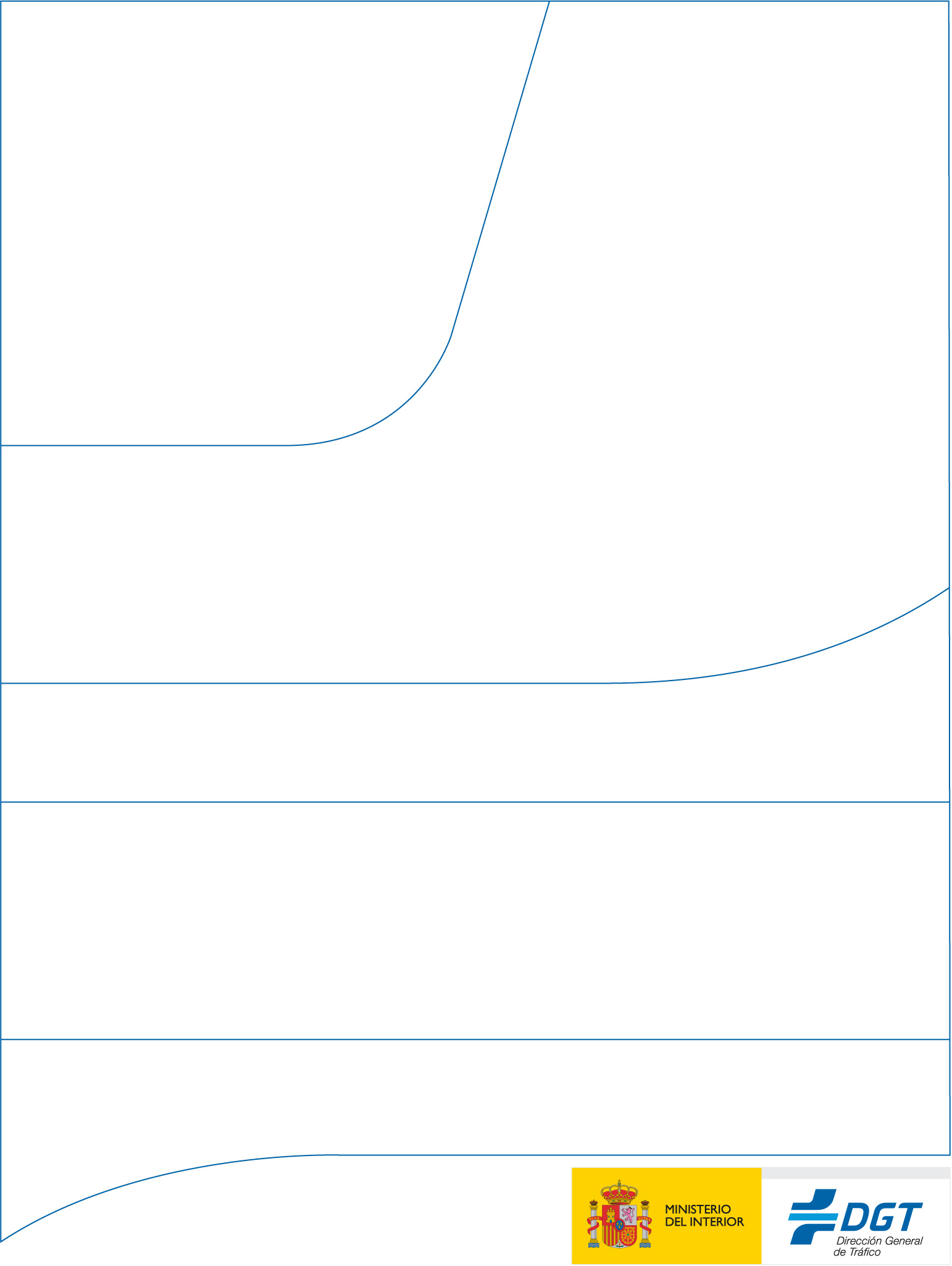 RESUMEN EJECUTIVOEste informe presenta un análisis de los accidentes mortales de tráfico ocurridos en vías interurbanas en los meses de julio y agosto de 2020. La información utilizada procede de los agentes encargados de la vigilancia y control del tráfico, y los servicios autonómicos con competencias.En los meses de julio y agosto de 2020 fallecieron 202 personas en accidentes de tráfico en vías interurbanas, siendo el verano con menor número de fallecidos de la serie histórica, con 13 fallecidos menos que en 2019, un 6% de descenso. Por su parte, los movimientos de largo recorrido descendieron un 9% respecto al verano de 2019, disminuyendo en julio un 7% y en agosto un 11%.En julio fallecieron 114 personas, y 88 en agosto, siendo el mes de agosto con menor número de fallecidos, 10 menos que el anterior mínimo histórico, que se registró en 2019. En carretera convencional hubo 153 fallecidos, lo que supone un ascenso del 2% respecto del año 2019. En autovía y autopista fallecieron 49 personas, el menor dato de la serie histórica, y suponen 16 menos que en 2019.  En cuanto al uso de accesorios de seguridad, el 29% de los fallecidos en turismo no hacía uso del mismo, el porcentaje más alto en los últimos 10 años (20% en 2019). En el caso de los fallecidos en turismos y furgonetas el dato asciende al 27%, el segundo mayor porcentaje de los últimos 10 años junto con el año 2014 -el 29% en 2012-. Por medio de desplazamiento, el mayor descenso en el número de fallecidos se ha producido en los motociclistas (-15), seguido de los fallecidos en turismos (-3) y los camiones de más de 3.500 kg (-3). El número de fallecidos en turismos este verano (92) ha sido la cifra menor de la serie histórica. Los usuarios vulnerables fallecidos fueron 84, el 42% del total (49 motociclistas, 6 ciclomotoristas, 20 peatones, y 9 ciclistas). Es el segundo año en el que los usuarios vulnerables representan más del 40% de los fallecidos, el primero fue en 2019, con el 43%. Por edades, el grupo con mayor número de fallecidos ha sido el de 15 a 24 años con 38, el 19% del total, seguido de los grupos de 35 a 44 años y 65 años en adelante con 34 fallecidos en cada grupo, que representan el 17% del total, respectivamente. El grupo de edad de 15 a 24 años es la única franja de edad en la que aumenta el número de fallecidos (+15). El mayor descenso se produce en el grupo de 45 a 54 años (-17), franja de edad que representa el 15% de los fallecidos.  Por comunidades autónomas, los mayores descensos se han registrado en Cataluña               (-16) y Comunidad de Madrid (-4). Desciende el número de fallecidos en todas las comunidades respecto a 2019, excepto en Castilla- La Mancha (+6), Andalucía (+4), País Vasco (+3), Comunidad Foral de Navarra (+3), Illes Balears (+3), Cantabria (+1)  y Castilla y León (+1). La accidentalidad del verano de 2020.Los accidentes mortales en julio y agosto de 2020 en vías interurbanas fueron 185, en los que hubo 202 fallecidos. Los heridos hospitalizados a consecuencia de los accidentes de tráfico registrados en esas vías en el mismo periodo fueron 821.En relación al verano anterior ha habido 13 fallecidos menos, lo que supone una disminución del 6%. En cuanto a los heridos hospitalizados, ha habido 71 heridos hospitalizados menos, una disminución del 8%.Tabla . Accidentes mortales y fallecidos en vías interurbanas. Verano 2019-2020Datos de accidentalidad en vías interurbanas. Verano 2000 – 2020El verano de 2020 ha sido el de menor número de fallecidos de la serie histórica, seguido del verano del año pasado. El año 2019 fue el único en el que las cifras estuvieron más próximas: 215 fallecidos y 892 heridos hospitalizados.Tabla . Accidentes mortales y fallecidos en vías interurbanas. Verano 2000-2019Gráfico . Accidentes mortales y fallecidos en vías interurbanas. Verano 2000-2020Gráfico . Heridos hospitalizados en vías interurbanas. Verano 2000-2020Accidentes mortales y fallecidos en vías interurbanas. Julio, agosto y verano 2000-2020.En el mes de julio de 2020 ha habido 114 fallecidos en accidentes de tráfico en las vías interurbanas, 3 fallecidos menos que en el mes de julio de 2018. La cifra de accidentes mortales y de víctimas mortales del mes de julio de 2019 se sitúa relativamente por debajo de la media de los últimos 5 años.En el mes de agosto de 2020 fallecieron 88 personas en accidente de tráfico, 10 menos que en agosto del año pasado. Es el mes de agosto con menor número de fallecidos de la serie histórica.Tabla . Accidentes mortales y fallecidos en vías interurbanas. Julio 2000-2020Tabla . Accidentes mortales y fallecidos en vías interurbanas. Agosto 2000-2020(1) No se muestra la variación porcentual al ser N inferior a 100.Fallecidos en vías interurbanas y movimientos de largo recorrido. verano 2005-2020.En el global del verano de 2020, la disminución de los movimientos de largo recorrido ha sido del 9%. Durante el mes de julio el número de movimientos de largo recorrido ha disminuido un 7% respecto del mismo mes de 2019, y en el mes de agosto ha habido un 11% menos de movimientos que en el mes de agosto anterior.Tabla . Movimientos de largo recorrido en vías interurbanas. Verano 2005-2020Gráfico . Movimientos de largo recorrido y fallecidos. Julio 2005-2020Gráfico . Movimientos de largo recorrido y fallecidos. Agosto 2005- 2020Gráfico . Movimientos de largo recorrido y fallecidos. Verano 200-2020.ACCIDENTES CON MÚLTIPLES FALLECIDOS.VERANO 2019 - 2020En el verano de 2020 ha habido 15 accidentes con más de 1 fallecido, de forma que el 8% de los accidentes han ocasionado el 16% de los fallecidos, y en el verano de 2019 hubo 13 accidentes con más de 1 fallecido -el 7% de los accidentes causó el 14% de los fallecidos-. Tabla . Accidentes y fallecidos según número total de fallecidos. Verano 2020Tabla . Accidentes y fallecidos según número total de fallecidos. Verano 2019Fallecidos (24h) en vías interurbanas según COMUNIDAD AUTÓNOMA en la que ocurrió el accidente. verano 2010-2020.Por comunidades autónomas, los mayores descensos se han registrado en Cataluña (-16) y Comunidad de Madrid (-4). Desciende el número de fallecidos en todas las comunidades respecto a 2019, excepto en Castilla- La Mancha (+6), Andalucía (+4), País Vasco (+3), Comunidad Foral de Navarra (+3), Illes Balears (+3), Cantabria (+1)  y Castilla y León (+1). Tabla . Fallecidos en vías interurbanas según Comunidad Autónoma. Verano 2010-2020. Fallecidos en vías interurbanas según TRAMO HORARIO. VERANO 2010-2020.Durante la franja horaria nocturna de 0:00 a 06:59 horas han fallecido 52 personas (el 26% de los fallecidos), 8 más que en el verano de 2019.En el tramo de 07:00 a 13:59 horas han fallecidos 58 personas (el 29% de los fallecidos). En este tramo horario no ha habido diferencias respecto al año anterior.En el tramo de 14:00 a 19:59 horas han fallecidos 51 personas (el 25% de los fallecidos). En este tramo horario han fallecido 25 personas menos que el año anterior.En el tramo de 20:00 a 23:59 horas han fallecidos 41 personas (el 20% de los fallecidos), 4 fallecidos más que el verano anterior. Tabla . Fallecidos en vías interurbanas según tramo horario. Verano 2010-2020Tabla . Fallecidos en vías interurbanas según tramo horario y tipo usuario. Verano 2018-2020 Accidentes mortales y fallecidos (24 h) en vías interurbanas según TIPO DE VÍA. VERANO 2010-2020.En carretera convencional hubo 139 accidentes mortales en el verano de 2020, el 75% del total de accidentes mortales, esto supone 3 accidentes mortales más que el año anterior, una aumento del 2%. En autopistas y autovías, ha habido 46 accidentes mortales, 16 menos que el verano de 2019.Tabla . Accidentes mortales en vías interurbanas según tipo de vía. Verano 2010-2020En carretera convencional han fallecido 153 personas, lo que supone un aumento del 2%. Los fallecidos en carretera convencional son el 76% del total de fallecidos este verano. En las autopistas y autovías ha habido 49 personas fallecidas, 16 fallecidos menos que en el verano de 2019.Tabla . Fallecidos en vías interurbanas según tipo de vía. Verano 2010-2020Gráfico . Fallecidos en vías interurbanas según tipo de vía. Verano 2010-2020.Fallecidos (24 h) en vías interurbanas según TIPO DE ACCIDENTE. VERANO 2010-2020.En colisiones frontales han fallecido 38 personas, en otras colisiones entre vehículos ha habido 40 fallecidos, 23 personas han fallecidos en atropellos, y 95 en salidas de la vía. Este tipo de accidente ha sido el más frecuente, el 47% de los fallecidos sucedieron en salidas de la vía.Respecto del verano de 2019, este verano han fallecido 9 personas menos en colisiones traseras y múltiples, 4 menos en colisiones laterales y frontolaterales y 2 menos en salidas de la vía.Tabla . Fallecidos en vías interurbanas según tipo de accidente. Verano 2010-2020Fallecidos (24 h) en vías interurbanas según MEDIO DE DESPLAZAMIENTO. VERANO 2010-2020.En el verano de 2020 los fallecidos en turismos fueron 92, el 46% de los fallecidos, y los usuarios vulnerables fueron 84, el 42% (los motociclistas fallecidos fueron 49, los ciclomotoristas fallecidos fueron 6, los ciclistas fallecidos fueron 9 y los peatones 20).Respecto del verano de 2019 se han producido reducciones en el número de fallecidos en todos los medios de desplazamiento excepto en peatones, 6 fallecidos más y en ciclomotores, 1 fallecido más. Por el contrario, se han producido disminuciones en bicicletas (-1), turismos (-3), motocicletas (-15), en furgonetas (-1), en camiones de menos de 3.500 kg (-1) y en camión de más de 3.500 kg (-3). En autobús no ha habido ningún fallecido en el verano de 2019. El número de fallecidos en turismos este verano (92) ha sido la menor cifra de la serie histórica. Tabla . Fallecidos en vías interurbanas según medio de desplazamiento. Verano 2010-2020Gráfico . Fallecidos en vías interurbanas. Verano 2010-2020.Gráfico . Motoristas fallecidos en vías interurbanas. Verano 2010-2020.Gráfico . Porcentaje usuarios vulnerables fallecidos en vías interurbanas. Verano 2010-2020.Fallecidos (24 h) en vías interurbanas según tipo de usuario 2010-2020.En el verano de 2020 han fallecido 145 conductores, el 72% de los fallecidos, 35 pasajeros, el 17% de los fallecidos, y 20 peatones, el 10% de los fallecidos. Respecto a 2019 los fallecidos han disminuido en todos los tipos de usuario, excepto en los peatones.Tabla . Fallecidos en vías interurbanas según tipo de usuario. Verano 2010-2020 Fallecidos (24 h) en vías interurbanas según SEXO. VERANO 2010-2020.En los accidentes mortales del verano de 2020 han fallecido 164 hombres, el 81% del total de fallecidos, y 36 mujeres, el 18% del total.Tabla . Fallecidos en vías interurbanas según sexo. Verano 2010-2020Fallecidos (24 h) en vías interurbanas según GRUPO DE EDAD. verano 2010-2020.El grupo con mayor número de fallecidos por accidente de tráfico en el verano de 2020 ha sido el de 15 a 24 años con 38 fallecidos, el 19% del total de fallecidos, seguido de los grupos de 35 a 44 años y 65 años en adelante con 34 fallecidos en cada grupo, el 17% del total respectivamente, y el de 45 a 54 años, y de 55 a 64 años, que han representado el 15% del total, con 31 fallecidos respectivamente.En el verano de 2020 han fallecido 4 niños de edad inferior a 15 años, y 38 jóvenes de entre 15 y 24 años.Los fallecidos este verano respecto del de 2019 han descendido en todos los grupos de edad excepto en el grupo entre 15 y 24 años (+15). Los grupos de edad con mayor reducción han sido los de 45 a 54 años, con 17 fallecidos menos, y el grupo de 25 a 34 años, con 7 fallecidos menos.Tabla . Fallecidos en vías interurbanas según grupo de edad. Verano 2010-2020.Fallecidos (24h) en vías interurbanas. USO DE ACCESORIOS DE SEGURIDAD. verano 2010-2020.El porcentaje de no uso de cinturón en los de fallecidos en turismo este verano ha sido del 29%, 27 personas fallecidas no utilizaban el cinturón de seguridad.2 de los 9 ciclistas fallecidos no utilizaban casco. En el caso de los usuarios de ciclomotor, 1 de los 6 fallecidos no utilizaba casco; y en el de los motoristas, 1 de los 49 fallecidos no utilizaba casco.Tabla . Fallecidos en vías interurbanas sin utilizar accesorios de seguridad. Verano 2010-2020Tabla . Fallecidos en vías interurbanas. Verano 2010-2020Tabla . Porcentaje de fallecidos en vías interurbanas sin utilizar accesorios de seguridad. Verano 2010-2020No se calculan los porcentajes al ser el número de efectivos inferior a 100.ANEXO. aCCIDENTES MORTALES EN VÍAS INTERURBANAS SEGÚN PROVINCIA DEL ACCIDENTE. verano 2010-2020.Tabla . Accidentes mortales en vías interurbanas según provincia. Verano 2010-2020 La evolución de las cifras por provincias muestra que, al tratarse de un periodo corto, las variaciones interanuales presentan fluctuaciones muy grandes.ANEXO. Fallecidos (24 h) en vías interurbanas según PROVINCIA en la que ocurrió el accidente. VERANO 2010-2020.Tabla . Fallecidos en vías interurbanas según provincia. Verano 2010-2020 FUENTES DE INFORMACIÓNRegistro Nacional de Víctimas de Accidentes de Tráfico.El Registro Nacional de Víctimas de Accidentes de Tráfico (regulado en la Orden INT/2223/2014, de 27 de octubre, por la que se regula la comunicación de la información al Registro Nacional de Víctimas de Accidentes de Tráfico) contiene los datos correspondientes a los accidentes de tráfico con víctimas, entendidos como aquellos en los que al menos una de las personas implicadas ha resultado herida.Los datos son comunicados al registro por los agentes de la autoridad encargados de la vigilancia y el control del tráfico. En el caso de las Comunidades Autónomas de Cataluña y el País Vasco, los datos son enviados por las autoridades autonómicas competentes en materia de tráfico.Provisionalidad de la información.Los datos referentes a 2020 son provisionales. Los de años anteriores corresponden a información consolidada.La información que se utiliza para la elaboración de los informes en las primeras 24 horas de haber sucedido un accidente es susceptible de ser modificada con posterioridad, cuando los equipos de atestados de las policías de tráfico realizan la oportuna investigación en profundidad del accidente. Es por ello que debe de considerarse esta información como enteramente provisional.Además muchos de los indicadores de este tipo de informes tienen un número pequeño de ocurrencias, por lo que están sometidos a una gran variabilidad.DEFINICIONESAccidente mortal en vía interurbana: Accidente de tráfico en el que al menos una persona ha resultado fallecida en las primeras 24 horas. Se excluyen los accidentes ocurridos en zona urbana y travesía.Fallecido: Persona que a consecuencia del accidente fallece dentro de las primeras 24 horas.Herido hospitalizado: Persona que a consecuencia del accidente ha resultado herida precisando hospitalización superior a 24 horas.RELACIÓN DE TABLAS Y GRÁFICOSTabla 1. Accidentes mortales y fallecidos en vías interurbanas. Verano 2019-2020	5Tabla 2. Accidentes mortales y fallecidos en vías interurbanas. Verano 2000-2019	5Tabla 3. Accidentes mortales y fallecidos en vías interurbanas. Julio 2000-2020	7Tabla 4. Accidentes mortales y fallecidos en vías interurbanas. Agosto 2000-2020	7Tabla 5. Movimientos de largo recorrido en vías interurbanas. Verano 2005-2020	8Tabla 6. Accidentes y fallecidos según número total de fallecidos. Verano 2020	10Tabla 7. Accidentes y fallecidos según número total de fallecidos. Verano 2019	10Tabla 8. Fallecidos en vías interurbanas según Comunidad Autónoma. Verano 2010-2020.	11Tabla 9. Fallecidos en vías interurbanas según tramo horario. Verano 2010-2020	12Tabla 10. Fallecidos en vías interurbanas según tramo horario y tipo usuario. Verano 2018-2020	12Tabla 11. Accidentes mortales en vías interurbanas según tipo de vía. Verano 2010-2020	13Tabla 12. Fallecidos en vías interurbanas según tipo de vía. Verano 2010-2020	13Tabla 13. Fallecidos en vías interurbanas según tipo de accidente. Verano 2010-2020	14Tabla 14. Fallecidos en vías interurbanas según medio de desplazamiento. Verano 2010-2020	15Tabla 15. Fallecidos en vías interurbanas según tipo de usuario. Verano 2010-2020	17Tabla 16. Fallecidos en vías interurbanas según sexo. Verano 2010-2020	17Tabla 17. Fallecidos en vías interurbanas según grupo de edad. Verano 2010-2020	18Tabla 18. Fallecidos en vías interurbanas sin utilizar accesorios de seguridad. Verano 2010-2020	19Tabla 19. Fallecidos en vías interurbanas. Verano 2010-2020	19Tabla 20. Porcentaje de fallecidos en vías interurbanas sin utilizar accesorios de seguridad. Verano 2010-2020	19Tabla 21. Accidentes mortales en vías interurbanas según provincia. Verano 2010-2020	20Tabla 22. Fallecidos en vías interurbanas según provincia. Verano 2010-2020	21Gráfico 1. Accidentes mortales y fallecidos en vías interurbanas. Verano 2000-2020	6Gráfico 2. Heridos hospitalizados en vías interurbanas. Verano 2000-2020	6Gráfico 3. Movimientos de largo recorrido y fallecidos. Julio 2005-2020	8Gráfico 4. Movimientos de largo recorrido y fallecidos. Agosto 2005- 2020	9Gráfico 5. Movimientos de largo recorrido y fallecidos. Verano 200-2020.	9Gráfico 6. Fallecidos en vías interurbanas según tipo de vía. Verano 2010-2020.	14Gráfico 7. Fallecidos en vías interurbanas. Verano 2010-2020.	16Gráfico 8. Motoristas fallecidos en vías interurbanas. Verano 2010-2020.	16Gráfico 9. Porcentaje usuarios vulnerables fallecidos en vías interurbanas. Verano 2010-2020.	1620192020Diferencias 2020/2019Variación % 2020/2019 Accidentes mortales198185-13-7%Fallecidos215202-13-6%Heridos hospitalizados892821-71-8%2000200120022003200420052006200720082009201020112012Accidentes mortales727691666702589547455467389330322287236Fallecidos904845807838693652520542447380362324260Heridos hospitalizados3.9463.7993.7834.1452.9303.0392.8392.8562.3331.9411.6961.5221.35220132014201520162017201820192020Diferencias 2020/2019Variación % 2020/2019Accidentes mortales199181201232207236198185-13-7%Fallecidos233220226255225260215202-13-6%Heridos hospitalizados1.0991.0341.0701.1901.007941892821-71-8%Julio20002001200220032004200520062007200820092010Accidentes mortales377327293323288286239238203157155Fallecidos487398373381343336274272231178174Julio2011201220132014201520162017201820192020Diferencias 2020/2019Variación % 2020/2019Accidentes mortales154113899110411411011610410511%Fallecidos172119113107113124121129117114-3-3%Agosto20002001200220032004200520062007200820092010Accidentes mortales350364373379301261216229186173167Fallecidos417447434457350316246270216202188Agosto2011201220132014201520162017201820192020Diferencias 2020/2019Variación % 2020/2019(¡)Accidentes mortales1331231109097118971209480-14Fallecidos1521411201131131311041319888-10Movimientos largo recorrido200520062007200820092010Movimientos largo recorrido. Julio41.347.91942.122.97342.698.93340.258.15241.734.29739.831.704Movimientos largo recorrido. Agosto43.889.04443.924.98845.050.47543.606.48044.173.45443.172.189Movimientos largo recorrido. Verano85.236.96386.047.96187.749.40883.864.63285.907.75183.003.893Movimientos largo recorrido201120122013201420152016Movimientos largo recorrido. Julio39.438.47338.031.86736.294.00136.313.94839.212.02241.688.105Movimientos largo recorrido. Agosto40.631.04440.791.35039.702.48142.165.44341.889.92343.381.266Movimientos largo recorrido. Verano80.069.51778.823.21775.996.84278.479.39181.101.94585.069.371Movimientos largo recorrido2017201820192020Diferencias 2020/2019Variación % 2020/2019Movimientos largo recorrido. Julio42.785.90642.258.03143.316.11840.179.246-3.136.872-7%Movimientos largo recorrido. Agosto44.861.37246.275.11747.841.40042.612.377-5.229.023-11%Movimientos largo recorrido. Verano87.647.27888.533.14891.157.51882.791.623-8.365.895-9%Número de fallecidos por accidenteNúmero de accidentesDist % accidentes mortalesNúmero total de fallecidosDist %  fallecidosCon 1 fallecido17092%17084%Con 2 fallecidos137%2613%Con 3 fallecidos21%63%Con 4 o más fallecidos00%00%Total185100%202100%Número de fallecidos por accidenteNúmero de accidentesDist % accidentes mortalesNúmero total de fallecidosDist %  fallecidosCon 1 fallecido18593%18586%Con 2 fallecidos105%209%Con 3 fallecidos21%63%Con 4 o más fallecidos11%42%Total198100%215100%Fallecidos (24h)20102011201220132014201520162017201820192020Diferencias 2020/2019Andalucía52543833463535363337414Aragón20161618118131319109-1Asturias, Principado de1146100278721-1Balears, Illes158878817114693Canarias765645441086-2Cantabria231514243341Castilla-La Mancha33362513131721171613196Castilla y León58324338373638263328291Cataluña5348333021342239464024-16Extremadura1313946679663-3Galicia3329201517182110211716-1Madrid, Comunidad de16165151011151614128-4Murcia, Región de813674685654-1Navarra, Comunidad Foral 1056664425143Rioja, La22465233153-2Comunitat Valenciana2426301429223519301613-3País Vasco5135628336693Total362324260233220226255225260215202-13Fallecidos (24h)20102011201220132014201520162017201820192020Dist % 2020Diferencias 2020/201900:00 - 06:59695746344242404452445226%807:00 - 13:591299980826376937694585829%014:00 - 19:591089492828379837688765125%-2520:00 - 23:59567442353229392926374120%4Total362324260233220226255225260215202100%-13201820182019201920202020Variación 2019/2018Variación 2019/2018Variación 2020/2019Variación 2020/2019   Fallecidos (24h)Ocupantes vehículosPeatonesOcupantes vehículosPeatonesOcupantes vehículosPeatonesOcupantes vehículosPeatonesOcupantes vehículosPeatones00:00-06:5936163864392-105307:00-13:59904553553-35-10014:00-19:59853751474-10-2-28320:00-23:5923333437410140Total234262011418220-33-12-196Accidentes mortales20102011201220132014201520162017201820192020Dist % 2020Diferencias 2020/2019Var % 2020/2019Autopista y autovía797046554055554557624625%-16Resto Vías24321719014414114617716217913613975%32%Total322287236199181201232207236198185100%-13-7%Fallecidos (24h)20102011201220132014201520162017201820192020Dist % 2020Diferencias 2020/2019Var % 2020/2019Autopista y autovía957451656161645161654924%-16Resto Vías26725020916815916519117419915015376%32%Total362324260233220226255225260215202100%-13-6%Fallecidos (24h)20102011201220132014201520162017201820192020Dist % 2020Diferencias 2020/2019Var.% 2020/2019Colisión frontal576734464038556453393819%-1Colisión lateral y frontolateral554543272523332838282412%-4Colisión trasera y múltiple44292024112524221225168%-9Salida de la vía14112512794969310877108979547%-2Vuelco1283521165200%-2Atropello a peatón272316182016241627132311%10Otro tipo2627171926301012171152%-6Sin especificar000000000010%1Total362324260233220226255225260215202100%-13-6%Fallecidos (24h)20102011201220132014201520162017201820192020Dist % 2020Diferencias 2020/2019Var.% 2020/2019Bicicleta911129957781094%-1Ciclomotor12881028476563%1Motocicleta625939483745555454644924%-15Turismo194177148113118120134113127959246%-3Furgoneta241413326189171712115%-1Camión hasta 3.500 kg212111403100%-1Camión más 3.500 kg16131085916711963%-3Autobús000900001000%0Peatón272617211918201526142010%6Otro vehículo1415111132557552%0Sin especificar/sin dato200000100042%4Total362324260233220226255225260215202100%-13-6%Vulnerables11010476886776868394938442%-9% vulnerables sobre total30%32%29%38%30%34%34%37%36%43%42%Fallecidos (24h)20102011201220132014201520162017201820192020Dist % 2020Diferencias 2020/2019Var.% 2020/2019Conductor23522116714514615516316418716314572%-18-11%Pasajero1007776675553724647383517%-3Peatón272617211918201526142010%6Sin determinar000000000021%2Total362324260233220226255225260215202100%-13-6%Fallecidos (24h)20102011201220132014201520162017201820192020Dist % 2020Diferencias 2020/2019Var.% 2020/2019Hombres28225419218117117519218321617416481%-20-11%Mujeres806867524951634244413618%-7Se desconoce021000000021%2Total362324260233220226255225260215202100%-13-6%Fallecidos (24h)20102011201220132014201520162017201820192020Dist % 2020Diferencias 2020/2019Var.% 2020/2019Hasta 14 años2398687855742%-3De 15 a 24 años515028251928283037233819%15De 25 a 34 años596248233734313646342713%-7De 35 a 44 años546254414137544442353417%-1De 45 a 54 años706130455038484341483115%-17De 55 a 64 años352831312224363939333115%-2De 65 y más685060604158502850353417%-1Desconocido221220000031%3Total362324260233220226255225260215202100%-13-6%Fallecidos sin utilizar accesorios de seguridadFallecidos sin utilizar accesorios de seguridadFallecidos sin utilizar accesorios de seguridadFallecidos sin utilizar accesorios de seguridadFallecidos sin utilizar accesorios de seguridadFallecidos sin utilizar accesorios de seguridadFallecidos sin utilizar accesorios de seguridadFallecidos sin utilizar accesorios de seguridadFallecidos sin utilizar accesorios de seguridadFallecidos sin utilizar accesorios de seguridadFallecidos sin utilizar accesorios de seguridadFallecidos sin utilizar accesorios de seguridadTipo de vehículo20102011201220132014201520162017201820192020Bicicleta24533210072Ciclomotor31210200121Motocicleta22020220321Turismo3538391831263032301927Furgoneta31728822641Turismo + Furgoneta3839462039343234362328Peatones242113171514209221216Total fallecidosTotal fallecidosTotal fallecidosTotal fallecidosTotal fallecidosTotal fallecidosTotal fallecidosTotal fallecidosTotal fallecidosTotal fallecidosTotal fallecidosTipo de vehículo20102011201220132014201520162017201820192020Bicicleta91112995778109Ciclomotor1288102847656Motocicleta6259394837455554546449Turismo1941771481131181201341131279592Furgoneta24141332618917171211 Turismo + furgoneta218191161116144138143130144107103Peatones2726172119182015261420% Fallecidos sin accesorio (1)% Fallecidos sin accesorio (1)% Fallecidos sin accesorio (1)% Fallecidos sin accesorio (1)% Fallecidos sin accesorio (1)% Fallecidos sin accesorio (1)% Fallecidos sin accesorio (1)% Fallecidos sin accesorio (1)% Fallecidos sin accesorio (1)% Fallecidos sin accesorio (1)% Fallecidos sin accesorio (1)Tipo de vehículo20102011201220132014201520162017201820192020BicicletaN <100 N <100 N <100 N <100 N <100 N <100 N <100 N <100 N <100 N <100 N <100 CiclomotorN <100 N <100 N <100 N <100 N <100 N <100 N <100 N <100 N <100 N <100 N <100 MotocicletaN <100 N <100 N <100 N <100 N <100 N <100 N <100 N <100 N <100 N <100 N <100 Turismo18%21%26%16%26%22%22%28%24%20%29%FurgonetaN <100 N <100 N <100 N <100 N <100 N <100 N <100 N <100 N <100 N <100 N <100 Turismo y furgoneta17%20%29%17%27%25%22%26%25%21%27% PeatonesN <100 N <100 N <100 N <100 N <100 N <100 N <100 N <100 N <100 N <100 N <100Accidentes mortales20102011201220132014201520162017201820192020Dif. 2020/2019 ( ( (Araba/Álava121001101000Albacete52614243332-1Alicante/Alacant88105510125797-2Almería44833243263-3Ávila243233313121Badajoz76435536432-1Balears (Illes)14877881494583Barcelona2013920394119209-11Burgos1054853896352Cáceres57511043231-2Cádiz51234253464-2Castellón/Castelló455232106621-1Ciudad Real663422533352Córdoba65453415343-1Coruña (A)129592975774-3Cuenca575223223143Girona1397428677341Granada634484444484Guadalajara554122121022Gipuzkoa351317122451Huelva836327243165Huesca273440248220Jaén394164242264León847586532242Lleida6472510410865-1Rioja (La)22355233152-3Lugo59518341221-1Madrid1614514910121314128-4Málaga67332786665-1Murcia611674585554-1Navarra756663324132Ourense741043514220Asturias113690278621-1Palencia52311623131-2Palmas (Las)441222325330Pontevedra648432538385Salamanca536012022341Sta. Cruz Tenerife32332212553-2Cantabria231414243341Segovia411130412121Sevilla815348264864-2Soria14424051131-2Tarragona11157367741175-2Teruel425121252132Toledo109421676465-1Valencia/València11111457510816341Valladolid44543332442-2Bizkaia143310113220Zamora63236623842-2Zaragoza957101583764-2Total322287236199181201232207236198185-13Fallecidos20102011201220132014201520162017201820192020Dif. 2020/2019Araba/Álava121001101000Albacete55624243332-1Alicante/Alacant9810512111557118-3Almería44953243263-3Ávila2431033513220Badajoz76435636432-1Balears (Illes)158878817114693Barcelona211810213941592110-11Burgos156511531298374Cáceres67511043231-2Cádiz51344253465-1Castellón/Castelló455275106621-1Ciudad Real864422743363Córdoba75454416343-1Coruña (A)141251021075795-4Cuenca575333224143Girona151074286812440Granada7347105444484Guadalajara594223121022Gipuzkoa361317122462Huelva937339254176Huesca38355024832-1Jaén3104194242264León847596532242Lleida64927104111265-1Rioja (La)22465233153-2Lugo59618341231-2Madrid16165151011151614128-4Málaga77432786675-2Murcia813674685654-1Navarra1056664425143Ourense841043514220Asturias1146100278721-1Palencia62812623132-1Palmas (Las)442222325330Pontevedra648432538385Salamanca938014023671Sta. Cruz Tenerife32342312553-2Cantabria231514243341Segovia411130412121Sevilla10213511295874-3Soria25425051131-2Tarragona11167397851395-4Teruel726132252132Toledo109622776565-1Valencia/València111315710610817341Valladolid54553632442-2Bizkaia153310113231Zamora73236824942-2Zaragoza1067123694964-2Total362324260233220226255225260215202-13